NOCグリーン規準に基づき、海外工場調査表に記載の内容に違うことなく製造加工を行います。内容に変更が生じた場合は、直ちにお知らせします。NOCのラベルの信頼を傷つけるような行為を、一切致しません。万一、違反があり損害が生じた時には、責任を持って損害を賠償致します。　　　　　　　　　　　　　　　　　　　　　　年　　　月　　　日工場名　　　　　　　　　　　　　　　　　　　　　　　　海外工場責任者名　　　　　　　　　　　　　　　　　　　会員会社名　　　　　　　　　　　　　　　　　　　　　　代表者名　　　　　　　　　　　　　　　　　　　　　　　　　　　　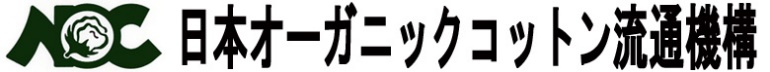 NOCグリーン規準海外製品加工に関する誓約